Avis d’Appel d’offres NationalProcédure à enveloppe uniquePays : République du TchadNom du Projet : Projet pour l’Autonomisation des Femmes et le Dividende Démographique au Sahel Numéro du Don : IDA 6370-TD 	Intitulé du Marché : Appel d’Offres National N°002/PR/MEPDCI/SG/DGM/SWEDD/PM/2021, relatif à l’acquisition des kits et uniformes scolaires pour les filles vulnérables de la ZIP. Référence DAO N° : TD-SWEDD-TD-215509-GO-RFBLa République du Tchad a reçu un Don de l’Association Internationale pour le Développement (IDA) pour financer les activités du Projet pour l’Autonomisation des Femmes et le Dividende Démographique au Sahel (SWEDD)], et à l’intention d’utiliser une partie de ce Don  pour effectuer des paiements au titre du Marché, relatif à l’acquisition des kits et uniformes scolaires pour les filles vulnérables de la ZIP.Le Ministère de l’Economie, de la Planification du  Développement et de la Coopération Internationale à travers le Projet pour l’Autonomisation des Femmes et le Dividende Démographique au Sahel (SWEDD) sollicite des offres fermées de la part de soumissionnaires éligibles et répondant aux qualifications requises pour fournir les kits et uniformes ci-dessus citées.La procédure sera conduite par mise en concurrence nationale en recourant à un Appel d’Offres National (AON) telle que définie dans le « Règlement applicable aux Emprunteurs – Passation des Marchés dans le cadre de Financement de Projets d’Investissement  Directives : « Fournitures, Travaux, Services Autres que des services de Consultants et Services de Consultants de Juillet 2016, révisé en novembre 2017 et août 2018 »  de la Banque Mondiale (« le Règlement de passation des marchés »), et ouverte à tous les soumissionnaires de pays éligibles tels que définis dans les Règles de passation des marchés. Les Soumissionnaires intéressés et éligibles peuvent obtenir des informations auprès de : Ministère de l’Economie, de la Planification du  Développement et de la Coopération Internationale (MEPDCI) / Unité de Gestion du Projet SWEDD, sise au Repos, Rue de 30m, à côté du Lycée de la Liberté, dans le 4ème  arrondissement, Tel : (+235) 22 53 10 56. BP : 2268 E-mail :sweddtchad@gmail.com N’Djamena – Tchad et prendre connaissance des documents d’Appel d’offres à l’adresse mentionnée ci-dessus de 7 heures à 15 heures 30 minutes tous les jours et les vendredis de 7 heures à 12 heures 30 minutes, heure locale.Le Dossier d’Appel d’offres en Français peut être acheté par tout Soumissionnaire intéressé en formulant une demande écrite à l’adresse ci-dessous contre un paiement non remboursable de 100 000 FCFA. La méthode de paiement sera en espèces contre reçu. Pour les fournisseurs étrangers qui désirent avoir le dossier via DHL ou autres, le frais de transfert est  à la charge du fournisseur. Le dossier d’appel d’offres sera adressé sous pli fermé.Les offres devront être remises à l’adresse ci-dessous au plus tard le 14 avril 2021 à 10 heures précises, heures locale. La soumission des offres par voie électronique  ne sera pas autorisée. Les offres remises en retard ne seront pas acceptées. Les offres seront ouvertes en présence des représentants des soumissionnaires et des personnes présentes à l’adresse mentionnée ci-dessus le 14  avril 2021 à 10 heures 30 minutes,  heures locale.Les offres doivent être accompagnées d’une Garantie de soumission, pour un montant de trois millions (3 000 000) FCFA. Les adresses auxquelles il est fait référence ci-dessus sont : Ministère de l’Economie, de la Planification du  Développement et de la Coopération Internationale  (MEPDCI) / Unité de Gestion du Projet SWEDD, sise au Repos, Rue de 30m, à côté du Lycée de la Liberté, dans le 4ème arrondissement, Tel : (+235) 22 53 10 56. BP : 2268 E-mail :sweddtchad@gmail.com N’Djaména – TchadLe Directeur Général du Ministère de l’Economie, de la Planification du Développement et de la Coopération InternationaleNASSOUR BAHAR MAHAMAT ITNOREPUBLIQUE DU TCHAD      **********PRESIDENCE DE LA REPUBLIQUE**********MINISTERE DE L’ECONOMIE,  DE LA PLANIFICATION DU DEVELOPPEMENT ET DE LA COOPERATION INTERNATIONALE**********SECRETARIAT D’ETAT**********DIRECTION GENERALE DU MINISTERE**********PROJET POUR l’AUTONOMISATION DES FEMMES ET LE DIVIDENTE DEMOGRAPHIQUE AU SAHEL (SWEDD) **********PASSATION DES MARCHESN°________/PR/MEPDCI/SE/DGM/SWEDD/PM/2021                       UNITE-TRAVAIL-PROGRES 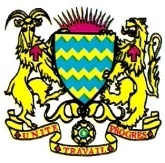 جمهوريــــــــة تشـــــــــاد    وحدة. عمل. تقدم***********	رئاســة الجمهورية***********وزارة الاقتصاد و التخطيط التنموي والتعاون الدولي***********أمانة الدولة***********الإدارة العامة**********مشروع تمكين المرأة والعائد الديموغرافي********قسم المشتريات 